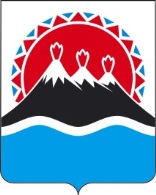 МИНИСТЕРСТВО СОЦИАЛЬНОГО БЛАГОПОЛУЧИЯ И СЕМЕЙНОЙ ПОЛИТИКИ КАМЧАТСКОГО КРАЯ(Министерство социального благополучия)_______________________________________________________________________________ПРИКАЗ[Дата регистрации] № [Номер документа]-п г. Петропавловск-КамчатскийО внесении изменений в приказ Министерства социального благополучия и семейной политики Камчатского края от 03.11.2021 
№ 1696-п «Об утверждении перечней товаров, которые могут быть приобретены за счет денежных выплат в рамках оказания государственной социальной помощи на основании социального контракта по мероприятию «осуществление иных мероприятий, направленных на преодоление малоимущим одиноко проживающим гражданином, малоимущей семьей трудной жизненной ситуации»В соответствии с пунктом 1 части 2 статьи 6 Закона Камчатского края от 03.03.2021 № 561 «О наделении органов местного самоуправления муниципальных образований в Камчатском крае государственным полномочием Камчатского края по оказанию государственной социальной помощи на основании социального контракта малоимущим гражданам», в целях реализации постановления Правительства Камчатского края от 02.04.2021 № 118-П «О Порядке оказания государственной социальной помощи на основании социального контракта в Камчатском крае»ПРИКАЗЫВАЮ:1. Внести в приказ Министерства социального благополучия и семейной политики Камчатского края от 03.11.2021 № 1696-п «Об утверждении перечней товаров, которые могут быть приобретены за счет денежных выплат в рамках оказания государственной социальной помощи на основании социального контракта по мероприятию «осуществление иных мероприятий, направленных на преодоление малоимущим одиноко проживающим гражданином, малоимущей семьей трудной жизненной ситуации» следующие изменения: в приложении 1 сноску «*» изложить в следующей редакции:«*при приобретении продовольственных товаров первой необходимости гражданину рекомендуется руководствоваться данными территориального органа Федеральной службы государственной статистики по Камчатскому краю о средних потребительских ценах на товары и услуги согласно указанным кодам с применением муниципального коэффициента, установленного Законом Камчатского края от 14.09.2021 № 643 «О муниципальных коэффициентах в Камчатском крае», на дату их приобретения.При приобретении продовольственных товаров первой необходимости допускается отклонение их стоимости в сторону увеличения до 10 % от средних потребительских цен на товары и услуги, данные о которых ежемесячно публикуются на официальном сайте территориального органа Федеральной службы государственной статистики по Камчатскому краю (https://kamstat.gks.ru/prices).»;2) в приложении 2 сноску «*» изложить в следующей редакции:«*при приобретении непродовольственных товаров первой необходимости гражданину рекомендуется руководствоваться данными территориального органа Федеральной службы государственной статистики по Камчатскому краю о средних потребительских ценах на товары и услуги согласно указанным кодам с применением муниципального коэффициента, установленного Законом Камчатского края от 14.09.2021 № 643 «О муниципальных коэффициентах в Камчатском крае», на дату их приобретения.При приобретении непродовольственных товаров первой необходимости допускается отклонение их стоимости в сторону увеличения до 10 % от средних потребительских цен на товары и услуги, данные о которых ежемесячно публикуются на официальном сайте территориального органа Федеральной службы государственной статистики по Камчатскому краю (https://kamstat.gks.ru/prices);»;	3) в приложении 3 сноску «*» изложить в следующей редакции:	«*при приобретении товаров для ведения личного подсобного хозяйства гражданину рекомендуется руководствоваться данными территориального органа Федеральной службы государственной статистики по Камчатскому краю о средних потребительских ценах на товары и услуги согласно указанным кодам с применением муниципального коэффициента, установленного Законом Камчатского края от 14.09.2021 № 643 «О муниципальных коэффициентах в Камчатском крае», на дату их приобретения.При приобретении товаров для ведения личного подсобного хозяйства допускается отклонение их стоимости в сторону увеличения до 10 % от средних потребительских цен на товары и услуги, данные о которых ежемесячно публикуются на официальном сайте территориального органа Федеральной службы государственной статистики по Камчатскому краю (https://kamstat.gks.ru/prices).».Настоящий приказ вступает в силу после для его официального опубликования и распространяется на правоотношения, возникшие с 1 марта 2022 года.Министр социального благополучия и семейной политики Камчатского края[горизонтальный штамп подписи 1]А.С. Фёдорова